I studied from KS Hegde Medical Academy,Nitte university for my MBBS graduation, which is one of the high ranked medical institutes in the country.Did my schooling in one of the best Kendriya Vidyalayas across the country,KV Sector 8 RK Puram,New Delhi.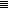            Studying in different parts of the country has helped me gain confidence to deal with people of different sect of society with varied background.Had the opportunity to do my internship in Govt General Hospital Trivandrum known for its quality of health services during the period of pandemic,enabling me to be a frontline covid worker.Work History2020-01 to 2020-04-Did my internship from Ks Hegde Medical Academy-worked under the Dept. of Community Medicine,Radiology,Casualty,Opthalmology,2020-07 to 2021-03 -Internship at Govt General Hospital TvmWorked under the Dept pf Psychiatry,General Surgery,Anaesthesia,General Medicine,Orthopedics&PMR,OBG,Pediatrics and special duties under covid care.-worked as Junior Resident at S.K Hospital in the department of Rheumatology from a period from 10.06.2022 tob  30.10.2022 ACHIEVEMENTS & SKILLS ACQUIRED  -Did my CRRI (Government General Hospital Trivandrum.I had been part of the hospital during the peak of covid times, providing OP IP and swab duties for which I received appreciation certificate and appreciation certificate from District Collector.Reviewed post-operative orders and continuously monitored patients' post-operative vitals, set up PCA and fluids and oriented patients to unit.Maintained energy and enthusiasm in fast-paced environment.Managed care from admission to discharge.Taught patients how to improve lifestyle choices, dramatically reducing chance of symptom reoccurrence.Has been part of emergency care units to quickly assess patients and deliver appropriate treatment while managing rapidly changing conditions.Implemented medication and IV administration, catheter insertion and airway management.Educated patients, families and caregivers on diagnosis and prognosis, treatment options, disease process and management and lifestyle options.Collected blood, tissue and other laboratory specimens and prepared for lab testing.                               Administered medications and              treatment to patients and monitored responses while working with healthcare teams to adjust care plans.EDUCATION2015-08 TO 2020-04, MBBSKs Hegde Medical Academy Mangalore,Nitte University